Распорядок дня обучающихся в период дистанционного обученияРаспорядок дня ученика начальной школы07:30 – подъём, зарядка08.00 – завтракПродолжительность уроков дистанционного обучения08.30 - 9.00 – первый урок09.00 - 09.10 – отдых, перемена09.10 - 09.40 – второй урок09.40 - 10.00 – отдых, перемена10.00 - 10.30 – третий урок10.30 - 10.50 – отдых, перемена10.50 - 11.20 – четвёртый урок11.20 - 11. 30 – отдых, перемена11.30 - 12.00 – пятый урок12.00 - 12.10 – отдых, перемена12.10 - 13.20 – проектная деятельность13.20 – обед14.00 – виртуальные экскурсии, кружки15.00 – выполнение домашних заданий17.00 – полдник17.30 – помощь по дому18.00 – чтение литературы/занятия творчеством19.00 – ужин19.30 – свободное время, общение с друзьями21.00 – подготовка ко сну21.30 – сонРаспорядок дня учащегося 5-9 класса07:30 – подъём, зарядка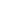 08.00 – завтракПродолжительность уроков дистанционного обучения08.30 - 09.00 – первый урок09.00 - 09.10 – отдых, перемена09.10 - 09.40 – второй урок09.40 - 10.00 – отдых, перемена10.00 - 10.30 – третий урок10.30 - 10.50 – отдых, перемена10.50 - 11.20 – четвёртый урок11.20 - 11.30 – отдых, перемена11.30 - 12.00 – пятый урок12.00 -12.10 – отдых, перемена12.10 - 12.40 – шестой урок12.40 - 12.50 – отдых, перемена12.50 - 13.20 – седьмой урок 13.20 – обед14.00 – виртуальные экскурсии, кружки15.00 – выполнение домашних заданий17.00 – полдник17.30 – помощь по дому18.00 – чтение литературы/занятия творчеством19.00 – ужин19.30 – свободное время, общение с друзьями21.30 – подготовка ко сну22.00 – сон